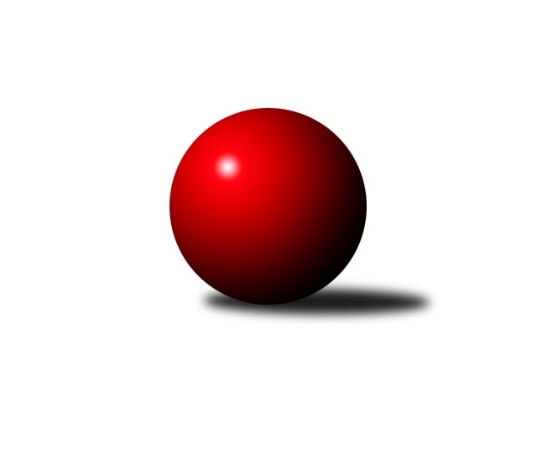 Č.10Ročník 2017/2018	8.6.2024 Okresní přebor - skupina A 2017/2018Statistika 10. kolaTabulka družstev:		družstvo	záp	výh	rem	proh	skore	sety	průměr	body	plné	dorážka	chyby	1.	TJ Sokol Údlice B	10	8	1	1	44.0 : 16.0 	(47.5 : 33.5)	1625	17	1139	486	29.3	2.	Sokol Spořice C	10	8	1	1	41.0 : 19.0 	(44.0 : 32.0)	1573	17	1118	455	37.5	3.	TJ Lokomotiva Žatec B	10	6	3	1	39.0 : 21.0 	(50.5 : 29.5)	1618	15	1137	481	32.4	4.	TJ MUS Most	10	7	0	3	39.0 : 21.0 	(51.0 : 29.0)	1591	14	1126	465	39	5.	TJ KK Louny B	10	5	2	3	35.0 : 25.0 	(42.0 : 38.0)	1607	12	1137	470	38.7	6.	TJ Elektrárny Kadaň C	10	6	0	4	33.0 : 27.0 	(45.0 : 35.0)	1597	12	1108	489	30.9	7.	Sokol Spořice B	10	5	1	4	33.0 : 27.0 	(47.0 : 34.0)	1636	11	1144	492	31.4	8.	Sokol Spořice D	10	4	1	5	28.0 : 32.0 	(38.0 : 42.0)	1515	9	1080	434	48.5	9.	SKK Podbořany B	10	4	0	6	27.0 : 33.0 	(39.5 : 40.5)	1580	8	1116	465	39.9	10.	TJ VTŽ Chomutov C	10	3	1	6	22.0 : 38.0 	(33.5 : 46.5)	1549	7	1117	432	43.4	11.	SKK Podbořany C	10	3	0	7	23.0 : 37.0 	(30.0 : 46.0)	1522	6	1074	448	39.3	12.	TJ Lokomotiva Žatec C	10	3	0	7	22.0 : 38.0 	(27.0 : 53.0)	1530	6	1094	436	48.1	13.	TJ Sokol Údlice C	10	2	0	8	19.0 : 41.0 	(34.5 : 45.5)	1546	4	1095	450	38.9	14.	SKK Bílina C	10	1	0	9	15.0 : 45.0 	(27.5 : 52.5)	1482	2	1060	422	47.2Tabulka doma:		družstvo	záp	výh	rem	proh	skore	sety	průměr	body	maximum	minimum	1.	TJ Sokol Údlice B	5	5	0	0	26.0 : 4.0 	(26.0 : 14.0)	1674	10	1694	1650	2.	TJ KK Louny B	6	4	1	1	25.0 : 11.0 	(29.5 : 18.5)	1695	9	1753	1556	3.	Sokol Spořice B	6	4	0	2	23.0 : 13.0 	(33.5 : 15.5)	1552	8	1607	1496	4.	TJ Elektrárny Kadaň C	6	4	0	2	22.0 : 14.0 	(32.0 : 16.0)	1699	8	1787	1599	5.	Sokol Spořice D	6	4	0	2	20.0 : 16.0 	(25.0 : 23.0)	1460	8	1513	1403	6.	TJ VTŽ Chomutov C	4	3	1	0	17.0 : 7.0 	(19.5 : 12.5)	1623	7	1662	1589	7.	Sokol Spořice C	4	3	1	0	16.0 : 8.0 	(19.0 : 13.0)	1475	7	1539	1419	8.	TJ MUS Most	4	3	0	1	17.0 : 7.0 	(21.5 : 10.5)	1602	6	1671	1529	9.	TJ Lokomotiva Žatec B	4	2	2	0	16.0 : 8.0 	(21.0 : 11.0)	1613	6	1653	1584	10.	SKK Podbořany B	4	2	0	2	13.0 : 11.0 	(20.0 : 12.0)	1661	4	1716	1597	11.	TJ Lokomotiva Žatec C	6	2	0	4	14.0 : 22.0 	(17.0 : 31.0)	1474	4	1538	1436	12.	SKK Podbořany C	4	1	0	3	10.0 : 14.0 	(13.0 : 15.0)	1612	2	1637	1583	13.	TJ Sokol Údlice C	5	1	0	4	11.0 : 19.0 	(20.5 : 19.5)	1581	2	1694	1526	14.	SKK Bílina C	6	1	0	5	12.0 : 24.0 	(21.5 : 26.5)	1507	2	1556	1419Tabulka venku:		družstvo	záp	výh	rem	proh	skore	sety	průměr	body	maximum	minimum	1.	Sokol Spořice C	6	5	0	1	25.0 : 11.0 	(25.0 : 19.0)	1597	10	1684	1506	2.	TJ Lokomotiva Žatec B	6	4	1	1	23.0 : 13.0 	(29.5 : 18.5)	1612	9	1737	1480	3.	TJ MUS Most	6	4	0	2	22.0 : 14.0 	(29.5 : 18.5)	1584	8	1635	1435	4.	TJ Sokol Údlice B	5	3	1	1	18.0 : 12.0 	(21.5 : 19.5)	1615	7	1653	1563	5.	TJ Elektrárny Kadaň C	4	2	0	2	11.0 : 13.0 	(13.0 : 19.0)	1563	4	1596	1540	6.	SKK Podbořany B	6	2	0	4	14.0 : 22.0 	(19.5 : 28.5)	1564	4	1664	1402	7.	SKK Podbořany C	6	2	0	4	13.0 : 23.0 	(17.0 : 31.0)	1504	4	1652	1353	8.	Sokol Spořice B	4	1	1	2	10.0 : 14.0 	(13.5 : 18.5)	1657	3	1706	1623	9.	TJ KK Louny B	4	1	1	2	10.0 : 14.0 	(12.5 : 19.5)	1578	3	1676	1424	10.	TJ Lokomotiva Žatec C	4	1	0	3	8.0 : 16.0 	(10.0 : 22.0)	1549	2	1623	1385	11.	TJ Sokol Údlice C	5	1	0	4	8.0 : 22.0 	(14.0 : 26.0)	1545	2	1599	1498	12.	Sokol Spořice D	4	0	1	3	8.0 : 16.0 	(13.0 : 19.0)	1518	1	1589	1433	13.	SKK Bílina C	4	0	0	4	3.0 : 21.0 	(6.0 : 26.0)	1475	0	1544	1399	14.	TJ VTŽ Chomutov C	6	0	0	6	5.0 : 31.0 	(14.0 : 34.0)	1530	0	1595	1359Tabulka podzimní části:		družstvo	záp	výh	rem	proh	skore	sety	průměr	body	doma	venku	1.	TJ Sokol Údlice B	10	8	1	1	44.0 : 16.0 	(47.5 : 33.5)	1625	17 	5 	0 	0 	3 	1 	1	2.	Sokol Spořice C	10	8	1	1	41.0 : 19.0 	(44.0 : 32.0)	1573	17 	3 	1 	0 	5 	0 	1	3.	TJ Lokomotiva Žatec B	10	6	3	1	39.0 : 21.0 	(50.5 : 29.5)	1618	15 	2 	2 	0 	4 	1 	1	4.	TJ MUS Most	10	7	0	3	39.0 : 21.0 	(51.0 : 29.0)	1591	14 	3 	0 	1 	4 	0 	2	5.	TJ KK Louny B	10	5	2	3	35.0 : 25.0 	(42.0 : 38.0)	1607	12 	4 	1 	1 	1 	1 	2	6.	TJ Elektrárny Kadaň C	10	6	0	4	33.0 : 27.0 	(45.0 : 35.0)	1597	12 	4 	0 	2 	2 	0 	2	7.	Sokol Spořice B	10	5	1	4	33.0 : 27.0 	(47.0 : 34.0)	1636	11 	4 	0 	2 	1 	1 	2	8.	Sokol Spořice D	10	4	1	5	28.0 : 32.0 	(38.0 : 42.0)	1515	9 	4 	0 	2 	0 	1 	3	9.	SKK Podbořany B	10	4	0	6	27.0 : 33.0 	(39.5 : 40.5)	1580	8 	2 	0 	2 	2 	0 	4	10.	TJ VTŽ Chomutov C	10	3	1	6	22.0 : 38.0 	(33.5 : 46.5)	1549	7 	3 	1 	0 	0 	0 	6	11.	SKK Podbořany C	10	3	0	7	23.0 : 37.0 	(30.0 : 46.0)	1522	6 	1 	0 	3 	2 	0 	4	12.	TJ Lokomotiva Žatec C	10	3	0	7	22.0 : 38.0 	(27.0 : 53.0)	1530	6 	2 	0 	4 	1 	0 	3	13.	TJ Sokol Údlice C	10	2	0	8	19.0 : 41.0 	(34.5 : 45.5)	1546	4 	1 	0 	4 	1 	0 	4	14.	SKK Bílina C	10	1	0	9	15.0 : 45.0 	(27.5 : 52.5)	1482	2 	1 	0 	5 	0 	0 	4Tabulka jarní části:		družstvo	záp	výh	rem	proh	skore	sety	průměr	body	doma	venku	1.	SKK Podbořany C	0	0	0	0	0.0 : 0.0 	(0.0 : 0.0)	0	0 	0 	0 	0 	0 	0 	0 	2.	SKK Podbořany B	0	0	0	0	0.0 : 0.0 	(0.0 : 0.0)	0	0 	0 	0 	0 	0 	0 	0 	3.	Sokol Spořice C	0	0	0	0	0.0 : 0.0 	(0.0 : 0.0)	0	0 	0 	0 	0 	0 	0 	0 	4.	TJ Lokomotiva Žatec B	0	0	0	0	0.0 : 0.0 	(0.0 : 0.0)	0	0 	0 	0 	0 	0 	0 	0 	5.	TJ Lokomotiva Žatec C	0	0	0	0	0.0 : 0.0 	(0.0 : 0.0)	0	0 	0 	0 	0 	0 	0 	0 	6.	TJ Sokol Údlice C	0	0	0	0	0.0 : 0.0 	(0.0 : 0.0)	0	0 	0 	0 	0 	0 	0 	0 	7.	TJ VTŽ Chomutov C	0	0	0	0	0.0 : 0.0 	(0.0 : 0.0)	0	0 	0 	0 	0 	0 	0 	0 	8.	TJ Sokol Údlice B	0	0	0	0	0.0 : 0.0 	(0.0 : 0.0)	0	0 	0 	0 	0 	0 	0 	0 	9.	TJ Elektrárny Kadaň C	0	0	0	0	0.0 : 0.0 	(0.0 : 0.0)	0	0 	0 	0 	0 	0 	0 	0 	10.	SKK Bílina C	0	0	0	0	0.0 : 0.0 	(0.0 : 0.0)	0	0 	0 	0 	0 	0 	0 	0 	11.	Sokol Spořice B	0	0	0	0	0.0 : 0.0 	(0.0 : 0.0)	0	0 	0 	0 	0 	0 	0 	0 	12.	Sokol Spořice D	0	0	0	0	0.0 : 0.0 	(0.0 : 0.0)	0	0 	0 	0 	0 	0 	0 	0 	13.	TJ KK Louny B	0	0	0	0	0.0 : 0.0 	(0.0 : 0.0)	0	0 	0 	0 	0 	0 	0 	0 	14.	TJ MUS Most	0	0	0	0	0.0 : 0.0 	(0.0 : 0.0)	0	0 	0 	0 	0 	0 	0 	0 Zisk bodů pro družstvo:		jméno hráče	družstvo	body	zápasy	v %	dílčí body	sety	v %	1.	Jitka Jindrová 	Sokol Spořice B 	10	/	10	(100%)	18	/	20	(90%)	2.	Radek Šelmek 	Sokol Spořice C 	8	/	9	(89%)	16	/	18	(89%)	3.	Petr Andres 	Sokol Spořice D 	8	/	9	(89%)	15	/	18	(83%)	4.	Jaroslav Verner 	TJ Sokol Údlice B 	8	/	10	(80%)	14	/	20	(70%)	5.	Rudolf Podhola 	SKK Bílina C 	8	/	10	(80%)	14	/	20	(70%)	6.	Rudolf Šamaj 	TJ MUS Most 	7	/	7	(100%)	13	/	14	(93%)	7.	Roman Moucha 	TJ MUS Most 	7	/	8	(88%)	14	/	16	(88%)	8.	Josef Drahoš 	TJ MUS Most 	7	/	9	(78%)	14.5	/	18	(81%)	9.	Viktor Žďárský 	TJ VTŽ Chomutov C 	7	/	10	(70%)	12	/	20	(60%)	10.	Milan Černý 	Sokol Spořice D 	6	/	7	(86%)	12.5	/	14	(89%)	11.	Jaroslava Paganiková 	TJ Sokol Údlice C 	6	/	7	(86%)	11	/	14	(79%)	12.	Tomáš Raisr 	Sokol Spořice C 	6	/	7	(86%)	9.5	/	14	(68%)	13.	Václav, ml. Valenta ml.	TJ KK Louny B 	6	/	8	(75%)	11	/	16	(69%)	14.	Pavel, st. Nocar st.	TJ Elektrárny Kadaň C 	6	/	8	(75%)	10.5	/	16	(66%)	15.	Jaroslav Hodinář 	TJ Sokol Údlice B 	6	/	8	(75%)	10	/	16	(63%)	16.	David Alföldi 	SKK Podbořany C 	6	/	8	(75%)	9	/	16	(56%)	17.	Jan Čermák 	TJ Lokomotiva Žatec C 	6	/	9	(67%)	8	/	18	(44%)	18.	Michal Šlajchrt 	TJ Sokol Údlice B 	5	/	6	(83%)	6	/	12	(50%)	19.	Blažej Kašný 	TJ Sokol Údlice C 	5	/	7	(71%)	9	/	14	(64%)	20.	Zdeněk Verner 	TJ Lokomotiva Žatec B 	5	/	8	(63%)	10	/	16	(63%)	21.	Miroslav Sodomka 	TJ KK Louny B 	5	/	8	(63%)	9	/	16	(56%)	22.	Michaela Šuterová 	TJ Lokomotiva Žatec B 	5	/	9	(56%)	13	/	18	(72%)	23.	Jan Zach 	TJ Elektrárny Kadaň C 	5	/	9	(56%)	10	/	18	(56%)	24.	Marek Sýkora 	Sokol Spořice B 	5	/	9	(56%)	9.5	/	18	(53%)	25.	Václav Šváb 	SKK Podbořany B 	5	/	9	(56%)	9	/	18	(50%)	26.	Jaroslav Seifert 	TJ Elektrárny Kadaň C 	5	/	10	(50%)	12	/	20	(60%)	27.	Zdeněk, ml. Ptáček ml.	TJ Lokomotiva Žatec B 	4	/	5	(80%)	8	/	10	(80%)	28.	Martin Král 	TJ KK Louny B 	4	/	5	(80%)	6.5	/	10	(65%)	29.	Václav Šulc 	TJ Sokol Údlice B 	4	/	6	(67%)	7	/	12	(58%)	30.	Marek Půta 	SKK Podbořany B 	4	/	6	(67%)	6	/	12	(50%)	31.	Jiří Kartus 	SKK Podbořany B 	4	/	7	(57%)	9	/	14	(64%)	32.	Eva Chotová 	TJ Lokomotiva Žatec C 	4	/	7	(57%)	5	/	14	(36%)	33.	Lubomír Ptáček 	TJ Lokomotiva Žatec B 	4	/	8	(50%)	8.5	/	16	(53%)	34.	Miroslav Lazarčik 	Sokol Spořice B 	4	/	8	(50%)	8.5	/	16	(53%)	35.	Dančo Bosilkov 	TJ VTŽ Chomutov C 	4	/	10	(40%)	10.5	/	20	(53%)	36.	Miriam Nocarová 	TJ Elektrárny Kadaň C 	4	/	10	(40%)	9	/	20	(45%)	37.	Jana Černíková 	SKK Bílina C 	4	/	10	(40%)	6	/	20	(30%)	38.	Martina Kuželová 	Sokol Spořice B 	3	/	5	(60%)	7	/	10	(70%)	39.	Jindřich Šebelík 	TJ Sokol Údlice B 	3	/	5	(60%)	5	/	10	(50%)	40.	Jana Černá 	Sokol Spořice C 	3	/	5	(60%)	4	/	10	(40%)	41.	Vlastimil Heryšer 	SKK Podbořany C 	3	/	5	(60%)	4	/	10	(40%)	42.	Michal Dvořák 	TJ Lokomotiva Žatec B 	3	/	6	(50%)	6	/	12	(50%)	43.	Bára Zemanová 	SKK Podbořany B 	3	/	8	(38%)	8	/	16	(50%)	44.	Miroslav Vízek 	TJ Lokomotiva Žatec C 	3	/	8	(38%)	5	/	16	(31%)	45.	Jiřina Kařízková 	Sokol Spořice C 	3	/	9	(33%)	7.5	/	18	(42%)	46.	Boleslava Slunéčková 	Sokol Spořice D 	3	/	10	(30%)	4	/	20	(20%)	47.	Julius Hidvegi 	TJ MUS Most 	2	/	2	(100%)	2.5	/	4	(63%)	48.	Stanislav Třešňák 	SKK Podbořany C 	2	/	3	(67%)	4	/	6	(67%)	49.	Jan Zajíc 	SKK Podbořany C 	2	/	4	(50%)	2	/	8	(25%)	50.	Ladislav Smreček 	TJ KK Louny B 	2	/	5	(40%)	4	/	10	(40%)	51.	Milan Kozler 	SKK Podbořany C 	2	/	6	(33%)	6	/	12	(50%)	52.	Rudolf Hofmann 	TJ Lokomotiva Žatec C 	2	/	6	(33%)	6	/	12	(50%)	53.	Aleš Kopčík 	TJ KK Louny B 	2	/	6	(33%)	6	/	12	(50%)	54.	Zdeněk Ausbuher 	SKK Podbořany B 	2	/	6	(33%)	5.5	/	12	(46%)	55.	Michaela Černá 	Sokol Spořice D 	2	/	6	(33%)	3	/	12	(25%)	56.	Jitka Váňová 	TJ VTŽ Chomutov C 	2	/	6	(33%)	3	/	12	(25%)	57.	Matěj Mára 	SKK Podbořany C 	2	/	7	(29%)	5	/	14	(36%)	58.	Karel Nudčenko 	TJ Sokol Údlice C 	2	/	7	(29%)	4.5	/	14	(32%)	59.	Milan Šmejkal 	TJ VTŽ Chomutov C 	2	/	9	(22%)	8	/	18	(44%)	60.	Pavel, ml. Nocar ml.	TJ Elektrárny Kadaň C 	1	/	1	(100%)	2	/	2	(100%)	61.	Antonín Šulc 	TJ Sokol Údlice B 	1	/	1	(100%)	2	/	2	(100%)	62.	Martin Lázna 	TJ KK Louny B 	1	/	2	(50%)	1	/	4	(25%)	63.	Šárka Uhlíková 	TJ Lokomotiva Žatec B 	1	/	4	(25%)	5	/	8	(63%)	64.	Miroslav Šlosar 	TJ MUS Most 	1	/	4	(25%)	4	/	8	(50%)	65.	Daniel Nudčenko 	TJ Sokol Údlice C 	1	/	4	(25%)	4	/	8	(50%)	66.	Eduard Houdek 	TJ Sokol Údlice B 	1	/	4	(25%)	3	/	8	(38%)	67.	Gustav Marenčák 	Sokol Spořice D 	1	/	4	(25%)	2.5	/	8	(31%)	68.	Tadeáš Zeman 	SKK Podbořany B 	1	/	4	(25%)	2	/	8	(25%)	69.	Václav Krist 	TJ MUS Most 	1	/	5	(20%)	2	/	10	(20%)	70.	Miloš Kubizňák 	TJ KK Louny B 	1	/	6	(17%)	4.5	/	12	(38%)	71.	Milada Pšeničková 	Sokol Spořice C 	1	/	6	(17%)	3	/	12	(25%)	72.	Milan Daniš 	TJ Sokol Údlice C 	1	/	7	(14%)	3	/	14	(21%)	73.	Pavel Vacinek 	TJ Lokomotiva Žatec C 	1	/	7	(14%)	3	/	14	(21%)	74.	Václav Sikyta 	SKK Bílina C 	1	/	8	(13%)	4	/	16	(25%)	75.	Petr Vokálek 	Sokol Spořice B 	1	/	8	(13%)	3.5	/	16	(22%)	76.	Václav Talián 	SKK Bílina C 	0	/	1	(0%)	0	/	2	(0%)	77.	Josef Kraus 	SKK Bílina C 	0	/	1	(0%)	0	/	2	(0%)	78.	Lada Strnadová 	TJ Elektrárny Kadaň C 	0	/	2	(0%)	1.5	/	4	(38%)	79.	Tomáš Pičkár 	TJ Sokol Údlice C 	0	/	2	(0%)	1	/	4	(25%)	80.	Jiří Suchánek 	TJ Sokol Údlice C 	0	/	3	(0%)	1	/	6	(17%)	81.	Michal Janči 	TJ Sokol Údlice C 	0	/	3	(0%)	1	/	6	(17%)	82.	Pavla Vacinková 	TJ Lokomotiva Žatec C 	0	/	3	(0%)	0	/	6	(0%)	83.	Ladislav Mandinec 	SKK Podbořany C 	0	/	3	(0%)	0	/	6	(0%)	84.	Veronika Šílová 	SKK Bílina C 	0	/	4	(0%)	3.5	/	8	(44%)	85.	Andrea Fialová 	Sokol Spořice D 	0	/	4	(0%)	1	/	8	(13%)	86.	Ladislav Veselý 	TJ MUS Most 	0	/	5	(0%)	1	/	10	(10%)	87.	Pavel Vaníček 	TJ VTŽ Chomutov C 	0	/	5	(0%)	0	/	10	(0%)	88.	Karel Hulha 	SKK Bílina C 	0	/	6	(0%)	0	/	12	(0%)Průměry na kuželnách:		kuželna	průměr	plné	dorážka	chyby	výkon na hráče	1.	Kadaň, 1-2	1675	1170	505	31.8	(418.8)	2.	Louny, 1-2	1658	1165	493	37.9	(414.7)	3.	Podbořany, 1-4	1624	1126	498	34.0	(406.1)	4.	Údlice, 1-2	1601	1118	482	35.8	(400.4)	5.	TJ VTŽ Chomutov, 1-2	1596	1133	462	41.4	(399.1)	6.	Podbořany, 3-4	1581	1131	450	39.0	(395.4)	7.	Bílina, 1-2	1550	1098	452	39.3	(387.7)	8.	Žatec, 1-2	1533	1089	444	40.5	(383.3)	9.	Sokol Spořice, 1-2	1479	1064	415	46.3	(369.9)Nejlepší výkony na kuželnách:Kadaň, 1-2TJ Elektrárny Kadaň C	1787	10. kolo	Jaroslav Seifert 	TJ Elektrárny Kadaň C	481	10. koloTJ Elektrárny Kadaň C	1757	6. kolo	Pavel, st. Nocar st.	TJ Elektrárny Kadaň C	464	6. koloTJ Elektrárny Kadaň C	1718	8. kolo	Radek Šelmek 	Sokol Spořice C	450	4. koloSokol Spořice C	1684	4. kolo	Václav, ml. Valenta ml.	TJ KK Louny B	447	6. koloTJ Elektrárny Kadaň C	1683	3. kolo	Jan Zach 	TJ Elektrárny Kadaň C	446	10. koloTJ KK Louny B	1676	6. kolo	Jaroslav Seifert 	TJ Elektrárny Kadaň C	446	4. koloSokol Spořice B	1667	3. kolo	Jaroslav Seifert 	TJ Elektrárny Kadaň C	445	6. koloSKK Podbořany B	1664	10. kolo	Pavel, st. Nocar st.	TJ Elektrárny Kadaň C	445	10. koloTJ Elektrárny Kadaň C	1651	4. kolo	Pavel, st. Nocar st.	TJ Elektrárny Kadaň C	444	3. koloTJ Lokomotiva Žatec C	1621	2. kolo	Jaroslav Seifert 	TJ Elektrárny Kadaň C	443	8. koloLouny, 1-2TJ KK Louny B	1753	10. kolo	Václav, ml. Valenta ml.	TJ KK Louny B	511	9. koloTJ KK Louny B	1748	5. kolo	Václav, ml. Valenta ml.	TJ KK Louny B	480	5. koloTJ KK Louny B	1735	9. kolo	Roman Moucha 	TJ MUS Most	472	4. koloTJ KK Louny B	1707	7. kolo	Jaroslav Verner 	TJ Sokol Údlice B	472	10. koloSokol Spořice B	1706	7. kolo	Václav, ml. Valenta ml.	TJ KK Louny B	467	7. koloTJ KK Louny B	1668	4. kolo	Aleš Kopčík 	TJ KK Louny B	461	10. koloTJ Sokol Údlice B	1645	10. kolo	Rudolf Podhola 	SKK Bílina C	458	5. koloTJ Lokomotiva Žatec C	1623	9. kolo	Zdeněk Verner 	TJ Lokomotiva Žatec B	454	2. koloTJ MUS Most	1616	4. kolo	Aleš Kopčík 	TJ KK Louny B	453	4. koloTJ Lokomotiva Žatec B	1604	2. kolo	Martin Král 	TJ KK Louny B	447	10. koloPodbořany, 1-4TJ Lokomotiva Žatec B	1737	7. kolo	Michal Dvořák 	TJ Lokomotiva Žatec B	475	7. koloSKK Podbořany B	1716	1. kolo	Bára Zemanová 	SKK Podbořany B	458	9. koloSKK Podbořany B	1683	9. kolo	Zdeněk Verner 	TJ Lokomotiva Žatec B	440	7. koloSKK Podbořany C	1652	5. kolo	David Alföldi 	SKK Podbořany C	440	5. koloSKK Podbořany B	1647	7. kolo	Zdeněk, ml. Ptáček ml.	TJ Lokomotiva Žatec B	439	7. koloSKK Podbořany B	1597	5. kolo	Marek Půta 	SKK Podbořany B	435	1. koloTJ VTŽ Chomutov C	1580	1. kolo	Bára Zemanová 	SKK Podbořany B	431	1. koloSKK Bílina C	1457	9. kolo	Václav Šváb 	SKK Podbořany B	431	1. kolo		. kolo	Rudolf Podhola 	SKK Bílina C	430	9. kolo		. kolo	Jiří Kartus 	SKK Podbořany B	430	7. koloÚdlice, 1-2TJ Sokol Údlice C	1694	6. kolo	Jaroslav Verner 	TJ Sokol Údlice B	477	5. koloTJ Sokol Údlice B	1694	5. kolo	Jiří Kartus 	SKK Podbořany B	466	8. koloTJ Sokol Údlice B	1687	9. kolo	Petr Andres 	Sokol Spořice D	457	9. koloTJ Sokol Údlice B	1685	2. kolo	Eduard Houdek 	TJ Sokol Údlice B	457	9. koloTJ Sokol Údlice B	1656	7. kolo	Blažej Kašný 	TJ Sokol Údlice C	453	6. koloTJ Sokol Údlice B	1650	4. kolo	Blažej Kašný 	TJ Sokol Údlice C	451	3. koloTJ KK Louny B	1632	3. kolo	Miroslav Sodomka 	TJ KK Louny B	445	3. koloSokol Spořice B	1631	1. kolo	Jaroslav Verner 	TJ Sokol Údlice B	439	2. koloTJ Sokol Údlice C	1603	1. kolo	Jaroslav Hodinář 	TJ Sokol Údlice B	438	5. koloSKK Podbořany B	1599	8. kolo	Daniel Nudčenko 	TJ Sokol Údlice C	438	6. koloTJ VTŽ Chomutov, 1-2TJ Lokomotiva Žatec B	1662	5. kolo	Michal Dvořák 	TJ Lokomotiva Žatec B	453	5. koloTJ VTŽ Chomutov C	1662	5. kolo	Jitka Jindrová 	Sokol Spořice B	440	9. koloTJ VTŽ Chomutov C	1638	9. kolo	Viktor Žďárský 	TJ VTŽ Chomutov C	435	5. koloSokol Spořice B	1623	9. kolo	Stanislav Třešňák 	SKK Podbořany C	430	2. koloTJ VTŽ Chomutov C	1601	7. kolo	Rudolf Podhola 	SKK Bílina C	428	7. koloTJ VTŽ Chomutov C	1589	2. kolo	Milan Šmejkal 	TJ VTŽ Chomutov C	424	9. koloSKK Bílina C	1501	7. kolo	Viktor Žďárský 	TJ VTŽ Chomutov C	420	9. koloSKK Podbořany C	1495	2. kolo	Milan Šmejkal 	TJ VTŽ Chomutov C	416	5. kolo		. kolo	Dančo Bosilkov 	TJ VTŽ Chomutov C	416	9. kolo		. kolo	Viktor Žďárský 	TJ VTŽ Chomutov C	415	2. koloPodbořany, 3-4TJ Sokol Údlice B	1653	1. kolo	Jaroslav Verner 	TJ Sokol Údlice B	465	1. koloSKK Podbořany C	1637	9. kolo	Roman Moucha 	TJ MUS Most	438	3. koloTJ MUS Most	1635	3. kolo	Rudolf Šamaj 	TJ MUS Most	435	3. koloSKK Podbořany C	1616	3. kolo	David Alföldi 	SKK Podbořany C	430	9. koloSKK Podbořany C	1583	1. kolo	Jindřich Šebelík 	TJ Sokol Údlice B	422	1. koloTJ Sokol Údlice C	1526	9. kolo	Milan Kozler 	SKK Podbořany C	411	9. koloSokol Spořice C	4	7. kolo	Milan Kozler 	SKK Podbořany C	409	3. koloSKK Podbořany C	0	7. kolo	Matěj Mára 	SKK Podbořany C	408	3. kolo		. kolo	David Alföldi 	SKK Podbořany C	407	1. kolo		. kolo	David Alföldi 	SKK Podbořany C	404	3. koloBílina, 1-2TJ MUS Most	1671	7. kolo	Rudolf Podhola 	SKK Bílina C	455	4. koloTJ Lokomotiva Žatec B	1619	4. kolo	Rudolf Podhola 	SKK Bílina C	451	1. koloTJ Sokol Údlice B	1618	6. kolo	Rudolf Šamaj 	TJ MUS Most	444	7. koloTJ MUS Most	1618	2. kolo	Rudolf Šamaj 	TJ MUS Most	443	9. koloTJ MUS Most	1591	9. kolo	Rudolf Podhola 	SKK Bílina C	443	10. koloSokol Spořice C	1580	5. kolo	Rudolf Podhola 	SKK Bílina C	430	3. koloSKK Podbořany B	1571	2. kolo	Jaroslav Verner 	TJ Sokol Údlice B	430	6. koloTJ MUS Most	1561	8. kolo	Radek Šelmek 	Sokol Spořice C	430	5. koloSKK Bílina C	1556	4. kolo	Jiří Kartus 	SKK Podbořany B	428	2. koloTJ Elektrárny Kadaň C	1552	9. kolo	Rudolf Podhola 	SKK Bílina C	427	6. koloŽatec, 1-2TJ Lokomotiva Žatec B	1653	8. kolo	Radek Šelmek 	Sokol Spořice C	448	8. koloTJ MUS Most	1629	1. kolo	Petr Andres 	Sokol Spořice D	434	1. koloTJ Lokomotiva Žatec B	1618	1. kolo	Zdeněk Verner 	TJ Lokomotiva Žatec B	433	8. koloTJ Lokomotiva Žatec B	1598	3. kolo	Rudolf Šamaj 	TJ MUS Most	433	1. koloTJ Sokol Údlice B	1595	3. kolo	Michaela Šuterová 	TJ Lokomotiva Žatec B	429	8. koloTJ Lokomotiva Žatec B	1584	6. kolo	Blažej Kašný 	TJ Sokol Údlice C	427	4. koloSokol Spořice C	1580	8. kolo	Milan Černý 	Sokol Spořice D	426	1. koloSokol Spořice D	1575	1. kolo	Josef Drahoš 	TJ MUS Most	425	1. koloTJ Lokomotiva Žatec B	1571	10. kolo	Josef Drahoš 	TJ MUS Most	421	6. koloSKK Podbořany B	1545	3. kolo	Jaroslav Hodinář 	TJ Sokol Údlice B	421	3. koloSokol Spořice, 1-2Sokol Spořice B	1607	6. kolo	Josef Drahoš 	TJ MUS Most	437	10. koloTJ Sokol Údlice C	1599	2. kolo	Jitka Jindrová 	Sokol Spořice B	434	6. koloSokol Spořice B	1586	2. kolo	Jitka Jindrová 	Sokol Spořice B	433	8. koloSokol Spořice B	1580	5. kolo	Jitka Jindrová 	Sokol Spořice B	432	10. koloTJ MUS Most	1576	10. kolo	Jitka Jindrová 	Sokol Spořice B	430	2. koloTJ Sokol Údlice B	1563	8. kolo	Blažej Kašný 	TJ Sokol Údlice C	428	2. koloTJ Elektrárny Kadaň C	1540	5. kolo	Radek Šelmek 	Sokol Spořice C	428	9. koloSokol Spořice C	1539	6. kolo	Milan Černý 	Sokol Spořice D	427	10. koloSokol Spořice B	1528	8. kolo	Radek Šelmek 	Sokol Spořice C	424	6. koloSokol Spořice B	1516	10. kolo	Radek Šelmek 	Sokol Spořice C	419	3. koloČetnost výsledků:	6.0 : 0.0	9x	5.0 : 1.0	17x	4.0 : 2.0	13x	3.0 : 3.0	5x	2.0 : 4.0	12x	1.0 : 5.0	12x	0.0 : 6.0	2x